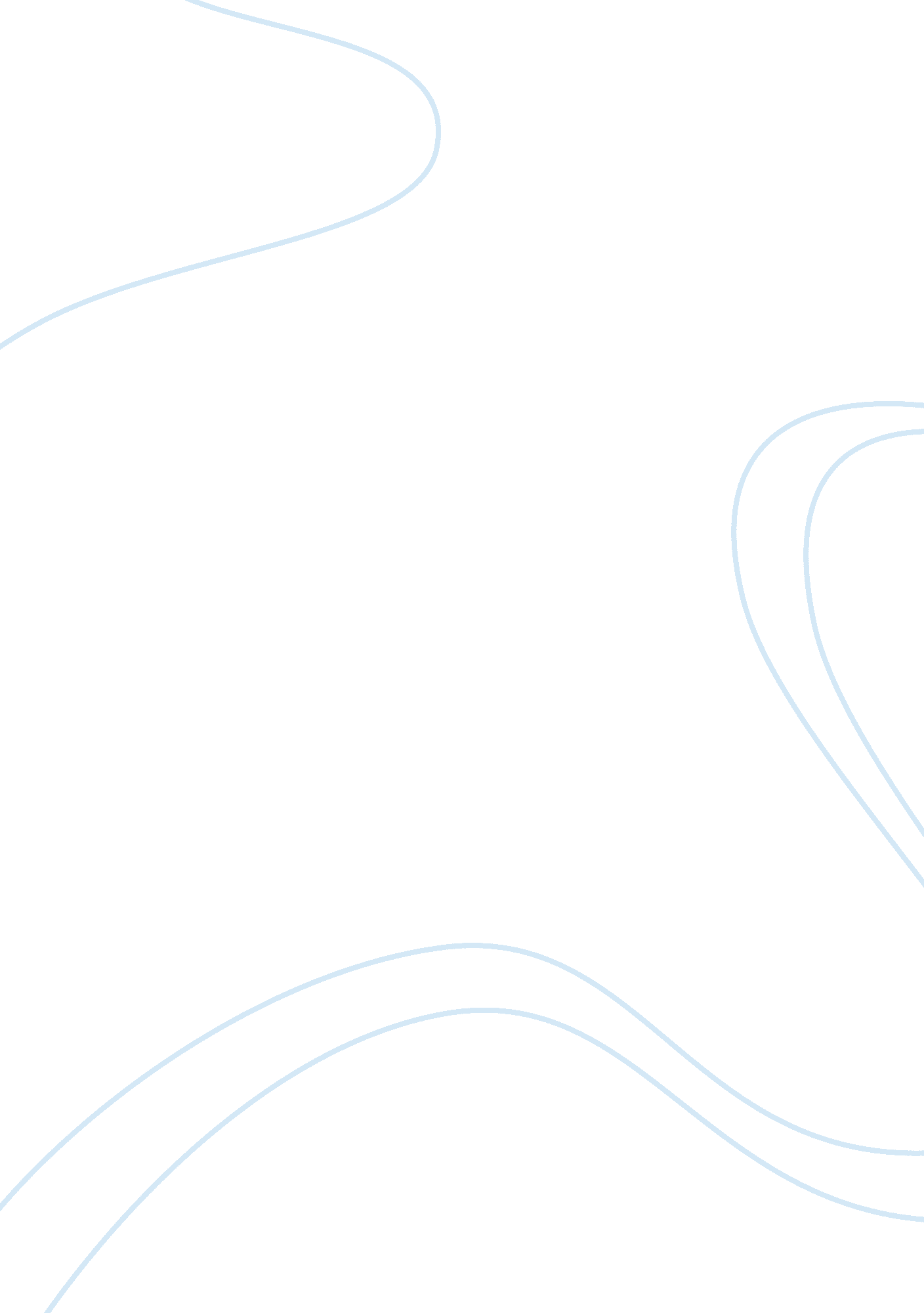 Data collection and analysis of sports games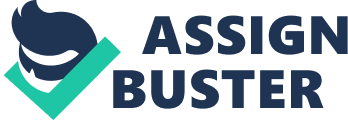 Statement of task As gowning up I was always around sports, for that fact always around many different sports, and one thing that I noticed in each sport is that the interaction, passion, and the interrelations that the fans have with the players. This relation between the players and the fans, many times causes the turnout of the game, which it has. Whether its soccer or football, American or African, males or females, no matter what sport it is all of the games can be determined by how the fan are. Different types of fans react differently in a game, like a hockey fans are mostly angry in nature who cause riots if the game does not go the way they want it to, when a tennis player does not do as well as hoped, there fan will obviously react in a different way. In Europe, they are big soccer or football as they call it there fans, during a game of soccer, if a riots breaks out they have to stop the game completely for the safety of the players and the fans, sometimes these riots last for days… the understanding of these fans can tell you how the game or even the series will end. Data Collection In sports there are many different ways to measure how the games will end up, whether your then wins or not, or is going to end up like. One can never tell how the fans are going to act; they can do and will do anything to see a good game. They do a lot of things, just to see their team win. They, the fans, have done many crazy things, like kidnapped a player so he couldn’t make it to the game, for threaten the player physically or physiologically to get into the players head. The players always get energy form the fans and how each one of them has the courage to stand up for what they come to see, see their team win… This is one of the greatest comeback in soccer history… The comeback may be the most thrilling event in sports. One team or player is left for dead, done, kaput, down too many points or games to come back. We are rational beings. We like to believe what we see, that when a game looks over, it is indeed over. But the comeback, the one done against all odds, speaks to our irrational, dreamy side. It makes us realize that against all odds, great things can happen. They came back for 4 down in the 80th minute and won the match. In base ball the fans are tend to be always fun and interactive with the players. Sometimes a great comeback is spurred by a single moment. Take, for instance, the2004 Boston Red Sox. In the American League Championship Series, theRed Soxfound themselves down 0-3 to theNew York Yankees. They had been pummeled 19-8 in Game 3. History was not on their side: No baseball team had ever come back to win a series after falling behind 0-3. And there was that little matter of a certain curse that shadowed the club. In the last game they were down 4-3 and they with the help to the fans the player found a new motive to bet the Yankees and bet them they shall, because after that the Sox went on to win in extra innings, then won the next three games, completing the single biggest comeback in baseball playoff history. In theWorld Series, they swept the St. Louis Cardinals to end an 86-year championship drought. There was the 2004 ALCS when the Red Sox rallied against the Yankees to become the first team to ever overcome losing the first three games of a postseason series. Here are some of the other comebacks which were inspired by the fans for them to win… the1999 US Ryder Cup team; 2005 Champions League winnerLiverpool FC; golferKarrie Webb; tennis playerIvan Lendl; basketball’sDuke Blue DevilsandBoston Celtics; and hockey’sToronto Maple Leafs. DATA ANALYSIS cs shows that soccer games, 40 percent of the time the games are won form a comeback win. In football about 25% of the games are won from come from behind victories. Most people when won or lose the game blame the most important player on the team, which may or may not be the quarterback, although it is the fans that never give on their team, it is the fans that get people back in to the game, it is the fans the control the game. 35 percent of basketball games are won from comeback victories. 45 percent of the games are come back games in baseball. Six times in the previous 114 World Series has a team rallied from a 3-1 deficit to win a World Series, and a team has overcome a 3-1 deficit in six of the 48 LCS that have been played since it was expanded from a best-of-5 to a best-of-7 in 1985. Evaluate For every game that has been ever been played, more than one third has been won with the help and support of the fans in the stadium. One of the important factors that affect the betting odds at football betting is the Home and Away wins. If you have a look at the statistics, you will find that around half of the total matches are home wins, the other quarter matches are draws and the remaining quarter are away wins. These statistics are very much same for all the football leagues around the world. Thus, this fact backs that a home team has a better advantage over the away team. This is not just for football but every sport out there such as, soccer, baseball, even basketball it’s all the same. There are many reasons for a home team to have advantage over the away team. One reason is the presence of the home crowd. The shouting and cheering of the home crowd really motivates the players, as well as make them play harder to win. On the other hand, the away team always has tremendous pressure, when playing away from home. In such situations, the away team tends to create mistakes, while playing. In any game these days, you will always find that the home team is always the favorite before the start of the game and accordingly the odds are decided. After the kick-offs of any sport, the odds change depending on the situation of the game. In case the home team scores the first goal, home run, or basket, the odds change in the favor of the home team. In other words, if you wish to place a bet on the home team, there are chances that you may win it, since the home team is the favorite and on top of that, it has scored the first goal, home run, or basket also. Without any doubts the winning teams are the favorites to win no matter, if it is a home or away match or team. 